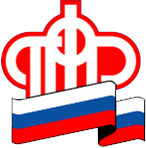         Пенсионный фонд Российской Федерации       Отделение Пенсионного фонда по ХМАО-ЮгреКлиентская служба (на правах отдела) в г.БелоярскийЗа два года материнский капитал проактивно получили больше 1,7 млн семейС середины апреля 2020 года Пенсионный фонд оформляет материнский капитал в проактивном режиме без обращения со стороны родителей. За два года в таком формате было выдано свыше 1,7 млн сертификатов на первого и второго ребенка.Специалисты оформляют сертификат в электронном виде и направляют в личный кабинет родителя на сайте фонда и портале госуслуг. После этого через кабинет можно подать заявление о распоряжении средствами и контролировать их остаток. У семьи, таким образом, есть возможность сразу распорядиться материнским капиталом после рождения ребенка, не обращаясь в территориальный офис за сертификатом.Напомним, что с прошлого года получить материнский капитал и направить его на выбранные цели стало быстрее. Срок оформления средств сократился до 5 рабочих дней, срок распоряжения капиталом – до 10 рабочих дней.